UltrasonographyDate (dd/mm/yyyy):	………./………./……….Procedure done by:	trainee without supervisor/trainee with/supervisor/seniorVisualization of the pancreasGood, complete (head, uncinate proc., body, tail, duct)Partially, incomplete (head, uncinate proc., body, tail, duct)Poor, non-diagnostic (head, uncinate proc., body, tail, duct)HomogenityHomogeneousInhomogeneous, includes area(s) of low echogenicityInhomogeneous, includes calcificationsGallbladder inflammation:	Yes	or	No	or	UncertainGallbladder stone:	Yes	or	No	or	UncertainIf Yes, number and size (biggest):	……….	……….mmGallbladder polyp:	Yes	or	No	or	UncertainBiggest diameter:	……….mmDilated common bile duct:	Yes	or	No	or	UncertainDiameter:	……….mmDilated intrahepatic bile ducts:	Yes	or	No	or	UncertainPeripancreatic fluid:.	Yes	or	No	or	UncertainEdematous pancreas:	Yes	or	No	or	UncertainEnlarged pancreas:	Yes	or	No	or	UncertainAtrophic pancreas:	Yes	or	No	or	UncertainIrregular pancreas contours:	Yes	or	No	or	UncertainBlurred pancreas contours:	Yes	or	No	or	UncertainAcute pancreatitis:	Yes	or	No	or	UncertainChronic pancreatitis:	Yes	or	No	or	UncertainDilated pancreatic duct (PD):	Yes	or	No	or	Uncertain	Diameter (head-body-tail):	……….-……….-………. mm	If dilated:	 Diffuse	 Segmental (head body tail)Pancreatic duct stone:	Yes	or	No	or	Uncertain	Size:	……..mm	Number:	………..Pancreatic cystic neoplasms:	Yes	or	No	or	Uncertain	Cyst Number:	……….		Unifocal	or	Multifocal	Size (biggest):	………. mm	Location of dominant cyst:	HoP	or	BoP	or	ToP	Multilobularity:	Yes	or	No	or	Uncertain	Number of lobules:	……….	Type of multilobularity		 Microcystic	Macrocystic	Mixed	 Solid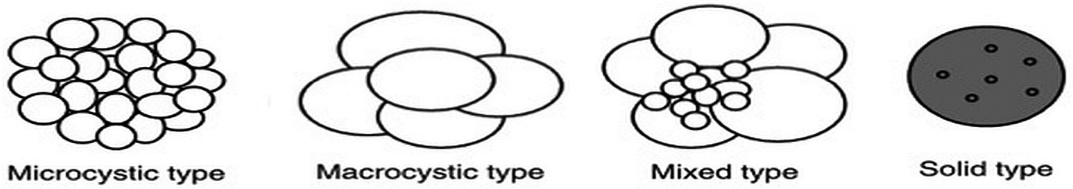 	Septums:	Yes	or	No	or	Uncertain		Thickened septation	or	Thin septation	Solid component/nodule:	Yes	or	No	or	Uncertain		 Anechoic	 Hypoechoic	 Hyperechoic		Nodule size:	………. mm	Thickened cyst wall:	Yes	or	No	or	Uncertain		If Yes:	………. mm	Central fibrous scar:	Yes	or	No	or	Uncertain	Central stellate pattern:	Yes	or	No	or	Uncertain	Calcifications:	Yes	or	No	or	Uncertain		If Yes:	Peripheral	Central	PCN fluid content: 		 Anechoic	 Hypoechoic	 Hyperechoic		 Homogeneous	 Inhomogeneous	PCN – PD communication:	Yes	or	No	or	UncertainVascular involvement:	Yes	or	No	or	Uncertain		Level of involvement:	 Access	Invasion		 SMA	 SMV	 SA	 SV	 CT	 PV	Lymphadenopathy:	Yes	or	No	or	UncertainSynchron tumor:	Yes	or	No	If Yes:	…………………………………..…………………Anything else worth to share:…………………………………………………………………………………………………………………………………………………………………………………………………………………………………………………………………………………………………………………………………………………………………………………………………………Visible lymphnodeLocationPeripancreaticMesentericPeriaorticVisible lymphnodeLocationYes or NoYes or NoYes or NoNumberSize (biggest)mmmmmm